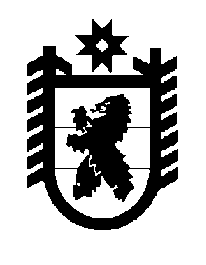 Российская Федерация Республика Карелия    ПРАВИТЕЛЬСТВО РЕСПУБЛИКИ КАРЕЛИЯПОСТАНОВЛЕНИЕот 27 февраля 2013 года № 72-Пг. Петрозаводск О внесении изменений в постановление ПравительстваРеспублики Карелия от 3 декабря 2012 года № 360-ППравительство Республики Карелия п о с т а н о в л я е т: Внести в долгосрочную целевую программу «Профилактика правонарушений в Республике Карелия на 2012-2016 годы», утвержденную  постановлением Правительства Республики Карелия                 от 3 декабря 2012 года № 360-П,  следующие изменения:1) в абзаце пятом раздела IV Программы цифры «23» заменить цифрами «23,8»;2) в пункте 2.16 приложения к Программе:в графе 2 слова «пгт Калевала и г. Питкяранте» заменить словами      «пгт Калевала, г. Питкяранте, г. Кеми, г. Лахденпохье, пгт Лоухи и                      г. Пудоже»;в графе 7 цифру «2» заменить цифрой «6»;в графе 11 цифру «2» заменить цифрой «6».            Глава Республики  Карелия                                                            А.П. Худилайнен